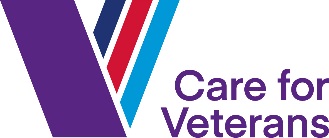 Volunteer Role DescriptionBefriending VolunteerDepartment:  Clinical Service Purpose: To support residents who may not get friends or family interaction and socialisation, to combat loneliness and to keep residents cognitively engaged. As a befriender you will interact with residents, engaging with residents in one-to-one activities, such as a game, reading, walks or a coffee. To provide conversation, support, and companionship to residents who may be feeling lonely or isolated. The ability to share hobbies, stories, day to day conversation with each other and common interests to form companionship.Tasks: To meet resident in comfortable settingTo prepare activity or engage resident with chat, reading to them a game etc.To note your hours and resident activities and send to Befriending lead monthly.To have one to one supervision with befriending lead and when needed.To keep up to date with any training required.Skills, knowledge, and experience:To have good communication and listening skillsTo be aware of our confidentiality and safeguarding policy (training given)To be able to push a wheelchair (Depending on Resident’s needs)To have a non-Judgmental attitude To be reliable and flexible To be able to give 6 months to 1-year commitment.Able to engage residents with one-to-one activities. Requirements: DBS checkReferencesCompletion of mandatory TrainingExpectation of behaviour Dress codeTime and Length of Commitment:  1 to 2 hours a week at the same time and on the same day. When befriending you will need to commit to each resident for at least 6 months to 1 year to keep continuity. There will be reviews and one to one catch ups with your befriending as and when needed.Supervision:  Clinical Services, Father GeorgeSite:   Gifford House, off site if permission given for resident to on days out. (Medical risk assessment required before.)